МУНИЦИПАЛЬНОГО ОБРАЗОВАНИЯ  СЕЛЬСКОГО ПОСЕЛЕНИЯ «СЕЛЬСОВЕТ УЗДАЛРОСИНСКИЙ» Хунзахского района Республики Дагестан  368262, с.Уздалросо Хунзахского района РД                                                                         тел. 8 988 226 03 33ПОСТАНОВЛЕНИЕ №8От 26 января 2018 годаО повышении минимального размера оплаты труда В соответствии Федеральным законом от 28 декабря 2017 года № 421-ФЗ и на основании Постановления МР «Хунзахский район» № 8 от 18.01.2018г. Администрация МО СП «сельсовет Уздалросинский» постановляет:Установить минимальный размер оплаты труда с 01 .01. 2018 года 9489 рублейБухгалтеру Зайнулабидову Магомеду принять соответствующие меры по повышению оплаты труда. Постановление вступает в силу с момента его подписания и подлежит размещению на официальном сайте в сети Интернет. Контроль исполнения настоящего постановления оставляю за собой.Глава МО СП «сельсовет Уздалросинский» 					Исаев О.М 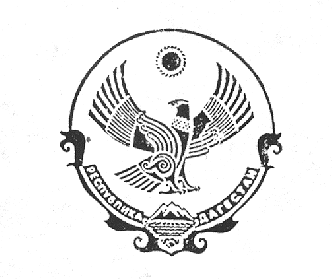 